                                                                                                                                                                                УТВЕРЖДАЮ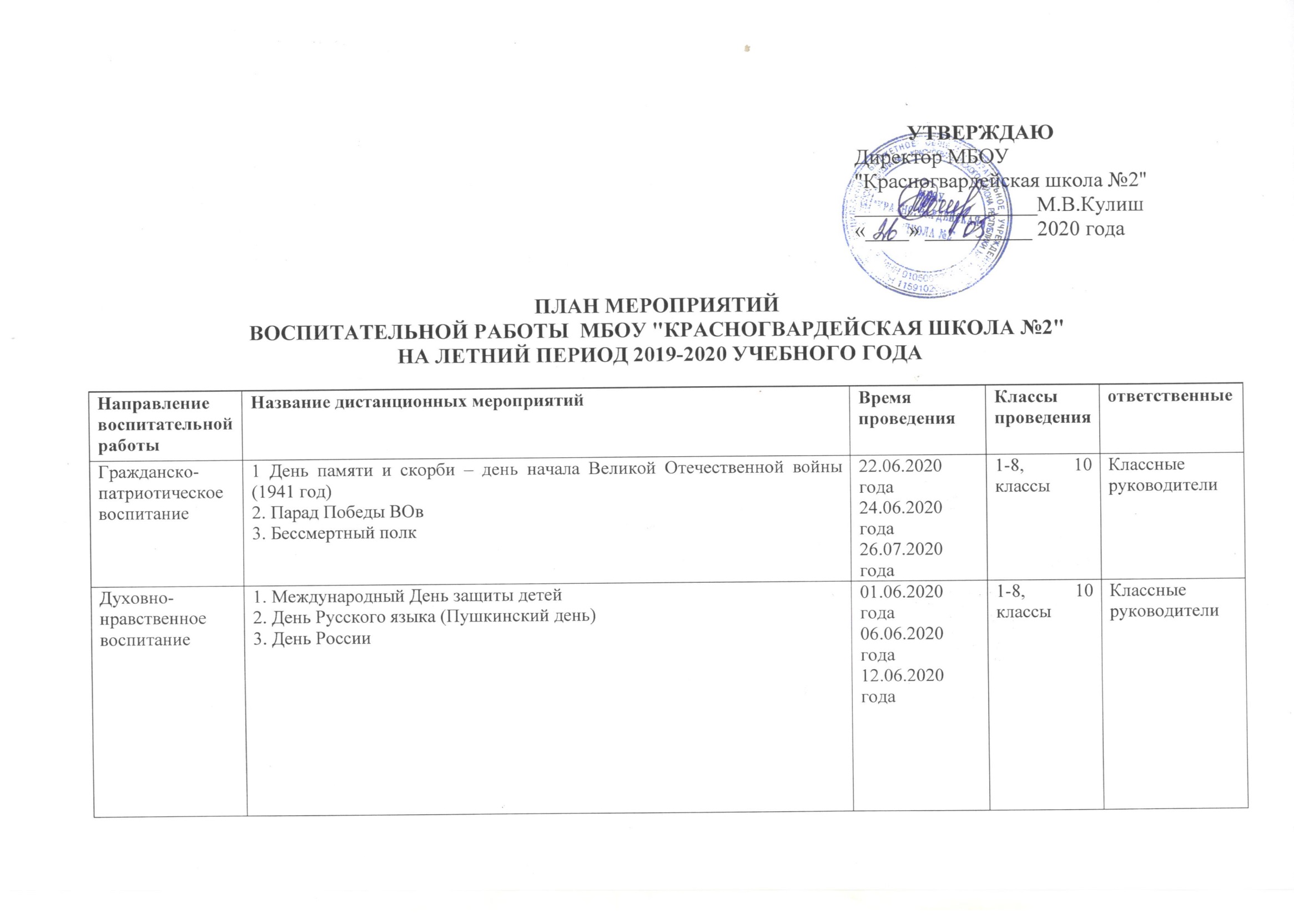                                                                                                                                              Директор МБОУ                                                                                                                                              "Красногвардейская школа №2"                                                                                                                                             _________________М.В.Кулиш                                                                                                                                             «____» __________ 2020 годаПЛАН МЕРОПРИЯТИЙВОСПИТАТЕЛЬНОЙ РАБОТЫ  МБОУ "КРАСНОГВАРДЕЙСКАЯ ШКОЛА №2" НА ЛЕТНИЙ ПЕРИОД 2019-2020 УЧЕБНОГО ГОДАПриложение 1ПОЛОЖЕНИЕ 
о школьном творческом конкурсе«МОИ ЛЮБИМЫЕ ЖИВОТНЫЕ»1. Общие положения 
1.1. Настоящее Положение определяет порядок организации и проведения школьного творческого конкурса на тему: «Мои любимые животные» (далее – Конкурс) среди детей, их родителей и педагогов.
1.2. Организатором Конкурса является МБОУ «Красногвардейская школа №2»2. Цели и задачи
2.1. Реализация творческих способностей детей школьного возраста и взрослых.
2.2. Развитие интереса у детей и взрослых к художественным видам творчества.
2.3. Выявление талантливых людей в области художественного творчества.
2.4. Воспитание у подрастающего поколения чувства любви к животным и окружающей нас природе.3. Участники Конкурса
3.1. Принять участие в Конкурсе приглашаются обучающиеся, педагоги, родители и все взрослые вне зависимости от возраста.
3.2. Конкурс проводится в 4 возрастных группах:младшие классы — с 1 по 4 класс;средние классы — с 5 по 9 класс;старшие классы — с 10 по 11 класс; взрослые.4. Сроки проведения Конкурса
4.1. Конкурс проводится с 01 июня 2020 года по 14 июня 2020 года.
4.2. Результаты конкурса подводятся 15 июня 2020 года:5. Условия участия в конкурсе
5.1. На Конкурс принимаются творческие работы, выполненные на заявленную тему - «Мои любимые животные»
5.2. Участнику предоставляется возможность опубликовать свою работу на сайте школы.
5.3. Ответственность за авторство работы и соблюдение авторских прав в соответствии с законодательством несет лицо, приславшее работу на конкурс.
5.4. На Конкурс принимается не более 2-х работ от одного участника в каждой номинации. Каждая работа отправляется отдельно.
6. НоминацииРисунок - художественная работа, выполненная в любой технике исполнения.Фотография - постановочный, сюжетный фотоснимок.Поделка - все виды декоративно-прикладного искусства (аппликация, вышивка, выжигание, росписи по различным материалам, изделия из дерева, глины и т.п.).7. Оформление конкурсных работ
7.1. Рисунки могут быть выполнены на любом материале (формат не менее А4), допускается любая техника выполнения рисунка (карандаш, гуашь, акварель, пастель, масляные или акриловые краски и др.)
7.2. Работы предоставляются в электронном виде – это фотография или сканированный вариант работы на эл.адрес: utina_sk2@mail.ru
7.3. Каждая работа направляется отдельным файлом8. Порядок участия в конкурсе
8.1.В работе участник должен указать следующие данные:название конкурса, номинацию, название работы;ФИО автора работы, возрастную категорию (см. п. 3.2);название класса;8.2. Работы, соответствующие настоящему Положению, публикуются 15.06.2020 года на сайте школы в разделе «Активное лето»
8.3. Итоги конкурса публикуются в разделе Результаты «Активное лето» При подведении итогов победители будут определены в каждой номинации и в каждой возрастной группе отдельно, в соответствии с п. 3.2 и п. 6 настоящего Положения.9. Критерии оценки и подведение результатов Конкурса
9.1. Работы оценивает Экспертное жюри в составе:Председатель жюри-Кулиш М.В., директор школы, учитель технологииЧлены жюри:Умрилова И.Д. – заместитель директора по воспитательной работе, учитель технологииДеркач Л.Н. – педагог-организатор,Гулаков Д.Г – учитель ИЗО, технологии,Федосова И.П. – учитель биологии, по следующим Критериям оценки:композиционное решение — 2 балла;художественный вкус, оригинальность, образность — 2 балла;владение выбранной техникой — 2 балла;цветовое решение работы, выразительность — 2 балла;эстетический вид и оформление работы, соответствие работы теме конкурса и возрасту участника— 2 балла.9.2. Результаты Конкурса:
На основании оценки жюри определяются Победители:Диплом 1 степени — 10 баллов;Диплом 2 степени — 9 баллов;Диплом 3 степени — 7-8 баллов.Приложение 2ПОЛОЖЕНИЕО ПРОВЕДЕНИИ ШКОЛЬНОГО СЕМЕЙНОГО КОНКУРСА«СЕМЕЙНЫЙ АЛЬБОМ», «ОДНА ДОРОГА НА ДВОИХ»1.  ОБЩИЕ ПОЛОЖЕНИЯ:1.1.  Установление праздника «День семьи, любви и верности» призвано обратить внимание всего российского общества на то, что семья как основной элемент общества была и остается хранительницей духовно-нравственных ценностей, национальной культуры и исторической преемственности поколений, фактором стабильности и развития.Конкурс семейный, посвященный Дню семьи, любви  и верности, в честь  памяти Святых чудотворцев, благоверных,  преподобных супругов Муромских князей Петра и Февронии, издавна почитаемых в России как хранителей семьи и брака.Символом семейного праздника является – ромашка.  Празднование Дня семьи, любви и верности проводится ежегодно, 8 июля.1.2. Настоящее Положение о школьном семейном конкурсе определяет цель, задачи конкурса, условия  участия в конкурсе, порядок и сроки проведения  конкурса, жюри и критерии оценок конкурса.2. ЦЕЛЬ И ЗАДАЧИ КОНКУРСА:2.1. ЦЕЛЬ: укрепление и развитие института семьи, повышения статуса отцовства и материнства в обществе,  выявление  социально успешных и активных семей.2.2. ЗАДАЧИ  КОНКУРСА:Пропаганда семейных ценностей и традиций, преемственности поколений, культуры семейных отношений, здорового образа жизни;Распространение положительного опыта семейного воспитания и повышение ответственности родителей за воспитание детей.Содействие сплоченности семей, совместной творческой деятельности;Создание условий для развития навыков командной работы и укрепления внутрисемейных связей участников мероприятия через проведения семейных конкурсов;Активизировать взаимодействие семьи и русской православной культуры в формировании интереса и уважительного отношения  к семейным традициям.3. ОРГАНИЗАТОР  КОНКУРСА:МБОУ «Красногвардейская школа №2»4.  УСЛОВИЯ УЧАСТИЯ:4.1.  В конкурсе «Семейный альбом» могут принимать участие  все желающие, независимо от возраста, согласные с условиями фотоконкурса и настоящим Положением.5. ПОРЯДОК И СРОКИ ПРОВЕДЕНИЯ  КОНКУРСА:В конкурсе  участвуют семьи, чьи интересы отвечают основным целям и задачам Конкурса, по следующим категориям и  номинациям:5.1. Фотоконкурс «Семейный альбом» проводится с 01 июня по 14 июня 2020 годаФотоработы и истории к ним принимаются по электронному адресу: : utina_sk2@mail.ruЗагружаемые работы сопровождаются следующей информацией:  Ф.И.О., возраст, состав семьи, домашний адрес, контактный телефон, название работы.За достоверность авторства работы ответственность несет лицо, приславшее работу на конкурс.Работы могут быть отклонены от участия в конкурсе в случае их несоответствия тематике конкурса, низкого художественно-эстетического качества, нарушения технических требований к работам.Фотографии рассматриваются вместе с семейной историей данного снимка (фотографии должны быть своей семьи). Количество экземпляров не более двух от одного автора. Конкурс оценивается по следующим номинациям:5.1.1. «Счастливые моменты» (о самых счастливых, волнительных моментах вашей жизни);5.1.2. «Семейный отдых» (о вашем любимом совместном виде отдыха или традициях);5.1.3. «Гармония, забота и любовь» (о самых приятных, трогательных моментах проявлений любви и заботы ваших близких);5.1.4. «Семейное хобби и традиции» (о семейной традиции, совместном виде  творчества);5.1.5. «Дом, наполненный теплом» (семьи в домашних интерьерах).5.1.6. «Моя семья – мое богатство» (фотографии больших семей, многодетных семей, нескольких поколений одной семьи вместе).5.2. Конкурс «Одна дорога на двоих» (семейные команды принимают участие в шести конкурсах по следующим темам:5.2.1.  Конкурс «Визитная карточка» - «Наша семья» (участники максимально раскрывают уникальность своих семей с помощью видеороликов, художественного чтения, театрализации и т.д., 5 минут);5.2.2. Конкурс «Мы помним чудное мгновение» (игра-экспромт);5.2.3. Конкурс «Традиции нашей семьи» (рассказать в любой форме, можно использовать одежду, утварь, фотографии, киноматериалы, особенностей обустройства бытовой среды, семейные традиции);5.2.4. Конкурс «Кулинарные изыски» (нужно заранее приготовить 2 блюда, желательно традиционные семейные, а перед жюри представить);5.2.5. «Семейная сказка» – семейная постановка любой детской сказки (предпочтение отдается русским народным или другим сказкам, ставшим классикой детской литературы, не более 7 минут).6. ЖЮРИ И КРЕТЕРИИ ОЦЕНКИ:Состав жюри Председатель жюри-Кулиш М.В., директор школы, учитель технологииЧлены жюри:Умрилова И.Д. – заместитель директора по воспитательной работе, учитель технологииДеркач Л.Н. – педагог-организатор,Гулаков Д.Г – учитель ИЗО, технологиКутецкая А.Ю. – педагог-психологКритерии оценок всех номинаций:раскрытие заданной темы;оригинальность, индивидуальность;артистичность;творческий подход;связь поколений, традиции.7. ПОДВЕДЕНИЕ ИТОГОВ И НАГРАЖДЕНИЕ:7.1. Выбор победителей фотоконкурса «Семейный альбом», «Одна дорога на двоих» осуществляется в ходе голосования жюри 15.06.2020 года7.2 На основании голосования жюри определяются Победители:Диплом 1 степени — большинство голосовДиплом 2 степени — от 2 до 4 голосовДиплом 3 степени — наименьшее количество голосов7.3. . Победители конкурса публикуются в разделе Результаты «Активное лето»                                                                                                               Приложение 3Мир увлечений безграничен. Каждый взрослый и ребенок может найти себе занятие по душе, которое будет приносить ему удовольствие, развивать, расширять кругозор. Хобби делают жизнь детей интереснее.К участию в Конкурсе принимаются рисунки, фотографии, видео, рефераты, конспекты и прочее. Оформление работ зависит от Ваших творческих предпочтений.Положениео школьном творческом конкурсе «Моё хобби» 1.   Общие положения1.1. Настоящее Положение определяет цели, задачи, порядок проведения, награждения участников, определения и награждения победителей школьного творческого конкурса «Моё хобби» (далее – Конкурс).1.2. Статус конкурса —  школьный 2. Цели и задачи Конкурса2.1. Повышение интереса учащихся к творчеству.2.2. Создание условий для реализации, а также поддержка и поощрение творческих способностей учащихся.2.3. Стимулирование учащихся к самостоятельному поиску инновационных, нестандартных подходов к творческой деятельности.2.4. Проведение активной внеклассной и внешкольной работы.2.5. Возможность соревнования учащихся в мероприятии2.6. Привлечение внимания родителей, общественности к вопросам выявления, поддержки и развития творческих личностей.3. Участники Конкурса3.1. Конкурс проводится  для учащихся 1 — 11 классов4. Сроки проведения Конкурса4.1. Конкурс проводится с 01 июня 2020 года по 14 июня 2020 года.4.2. Результаты конкурса подводятся 15 июня 2020 года:5. Содержание Конкурса5.1. Учащиеся выбирают вид работы по тематике Конкурса. Оформляют работу в зависимости от творческих предпочтений каждого отдельного участника.5.2. К участию в Конкурсе принимается Работа в электронной форме. : utina_sk2@mail.ru6. Порядок участия в Конкурсе6.1. В работе участник должен указать следующие данные:название конкурса, название работы;ФИО автора работы, возрастную категорию класс7. Определение победителей Конкурса7.1. Победители Конкурса выявляются путем голосования членами жюри.7.2. Члены жюри:Председатель жюри-Кулиш М.В., директор школы, учитель технологииЧлены жюри:Умрилова И.Д. – заместитель директора по воспитательной работе, учитель технологииДеркач Л.Н. – педагог-организатор,Гулаков Д.Г – учитель ИЗО, технологии,Кутецкая А.Ю.. – педагог-психолог8. Итоги Конкурса,8.1 На основании голосования жюри определяются Победители:Диплом 1 степени — большинство голосовДиплом 2 степени — от 2 до 4 голосовДиплом 3 степени — наименьшее количество голосов8.2 Победители конкурса публикуются в разделе Результаты «Активное лето»Приложение 4Ресурсный центр по художественному творчеству, социально-педагогическому сопровождению и воспитанию детей, сопровождению инклюзивного образования, развитию деятельности Российского движения школьников (РДШ)Ссылка на официальный сайт в сети интернет http://ddyt.ru/, http://hotline@ddyt.ru/Ресурсный центр по вокальному искусствуСсылка на официальный сайт в сети интернет https://crimeanart.krymschool.ruРесурсный центр по научно-техническому творчеству и гуманитарным наукамСсылка на официальный сайт в сети интернет http://crimea-man.ru/,  https://ekvantorium82.ru/Ресурсный центр по физкультурно-спортивному и туристско-краеведческому направлениямСсылка на официальный сайт в сети интернет http://crimuntur.ru/Ресурсный центр по эколого-биологическому направлениюСсылка на официальный сайт в сети интернет http://экобиоцентр-крым.рфНаправление воспитательной работыНазвание дистанционных мероприятий Время проведенияКлассы проведенияответственныеГражданско-патриотическое воспитание1 День памяти и скорби – день начала Великой Отечественной войны (1941 год)2. Парад Победы ВОв3. Бессмертный полк22.06.2020 года24.06.2020 года26.07.2020 года1-8, 10 классыКлассные руководителиДуховно-нравственное воспитание1. Международный День защиты детей2. День Русского языка (Пушкинский день)3. День России01.06.2020 года06.06.2020 года12.06.2020 года1-8, 10 классыКлассные  руководителиОрганизация общешкольных коллективных творческих дел1. Выпускной вечер2.Торжественное вручение аттестатов 9 классам3. Школьные конкурсы:- «Мои любимые животные» (Приложение 1)- Семейный конкурс: «Семейный альбом», «Одна дорога на двоих» (Приложение 2),- «Мое хобби» (Приложение 3)4. Конкурсы (Ресурсный центр по художественному творчеству, социально-педагогическому сопровождению и воспитанию детей, сопровождению инклюзивного образования, развитию деятельности Российского движения школьников (РДШ) Официальный сайт в сети интернет http://ddyt.ru/, http://hotline@ddyt.ru/ (Приложение 4)5. Экскурсии:- Виртуальный тур по Мамаеву кургану http://vm1.culture.ru/mamayev_kurgan/virtual_tour/- Музей-панорама Сталинградской битвы http://vm1.culture.ru/vtour/tours/muzey_panorama_stalingradskoy_bitvy/pano.php- Центральный музей Великой Отечественной войны https://victorymuseum.ru/- «Места знать надо». Музей-диорама «Курская битва. Белгородское направление» https://www.youtube.com/watch?v=eenJpcGR0Jc,- Поныровский историко-мемориальный музей Курской битвы https://www.youtube.com/watch?v=Gp-2TRfu0fM,- Мемориальный комплекс "Партизанская поляна". Выставка военной техники. Брянск. https://www.youtube.com/watch?v=9kascjnpbng,- Государственный исторический музей https://www.facebook.com/StateHistoricalMuseum/videos/1446284078740835/июнь 2020 года11 класс9-А,Б классы1-8, 10 классыДиректор школы, педагог-организатор, ЗВР, классные руководители, члены жюри школьных конкурсовНаименование конкурсного мероприятияСроки проведенияОписаниеКонтакт горячей линииРеспубликанская выставка-конкурс декоративно-прикладного творчества «Прикосновение к истокам»12.05 -15.06.2020Конкурс проходит в дистанционном формате с трансляцией онлайн-выставки работ победителей в соответствии с требованиями положения (Приказ Министерства образования, науки и молодежи РК №1771 от 21.10.2019 г.)Конкурсанты от 7 до 18 лет.(03652) 27-67-09hotline@ddyt.ruddyt.ru/prikosnovenie-k-istokamВсероссийский фотофестиваль «Фокус» (РДШ)30.04 -25.09.2020Фестиваль проходит в дистанционном формате на базе платформы рдш.рф по четырем номинациям. Предоставление фоторабот  в соответствии с требованиями положения (приказ ФГБУ «Росдетцентр» № 120-0 от 30.04.2020г.)Участники от 8 до 17 лет .(03652) 27-67-09рдш. РфSkmrus82@gmail.comВсероссийский конкурс «Добро не уходит на каникулы» 2020 года (федеральный проект «Социальная активность» национального проекта «Образование») (РДШ)11.05-05.12.2020(прием заявок - 11.05.-11.06.2020)Конкурс проводится в дистанционном формате по семи номинациям. Подача заявок и конкурсных материалов в соответствии с требованиями положения (приказ ФАДМ № 127 от 30.04.2020).Участниками конкурса являются государственные или муниципальные бюджетные или автономные общеобразовательные организации, на базе которых действуют добровольческие (волонтерские) отряды обучающихся с численным составом не менее 4 человек и не более 15 человек в возрасте от 8 до 17 лет включительно. Dobro2020@rdcentr.ruрдш.рфЭкологический онлайн-форум «Эко-волна 2020» (РДШ)05.06.2020Форум проводится в дистанционном формате в социальной сети «Инстаграм». Участники от 12 лет, родители, педагоги. Подключиться может любой желающий.https://vk.com/skm82skmrus82@gmail.comСерия экологических онлайн викторин  (РДШ)05.06-29.07.2020в 14.00Викторины проводятся в дистанционном формате в социальной сети «Вконтакте». Каждая викторина содержит по 20 вопросов, посвященных определенной теме (День охраны окружающей среды, День Юннатовского движения, День цветка, Международный день дельфинов, День тигра)Участники от 8 лет, родители, педагоги. https://vk.com/skm82skmrus82@gmail.comОткрытый фестиваль детского творчества «Детство. Лето. Крым!»,посвящённого Международному дню защиты детства22.05 -19.06.2020Фестиваль проходит в дистанционном формате. Предоставление видеозаписи выступлений, творческих номеров, фотографий работ изобразительного и декоративно-прикладного творчестваУчастники от 7 до 16 лет.(03652) 27-67-09hotline@ddyt.ruddyt.ru/crimeatalantСерия интерактивных квизов (РДШ)  Июнь-августКвизы проводятся в дистанционном формате на платформе myquiz.ru. В июне понедельник-среда-пятница. В июле и августе 2 раза в неделю по различным темам (мировая культура, история, литература, географические знания, русский язык и тп). Анонс и ссылка на подключение публикуется за сутки до игры в социальной сети «Вконтакте». Участники 7-11 классы.https://vk.com/skm82skmrus82@gmail.comВсероссийский конкурс «Добро не уходит на каникулы» 2020 года (федеральный проект «Социальная активность» национального проекта «Образование») (РДШ)Июнь-августКонкурс проводится в дистанционном формате. Подача заявок и конкурсных материалов в соответствии с требованиями положения. Участники – добровольческие (волонтерские) отряды учреждений дополнительного образования,  индивидуальные участник (школьники от 8 до 17 лет включительно), волонтерские отряды казенных учрежденийDobro2020@rdcentr.ruрдш.рфОнлайн квест «Пушкин – наше все!» (РДШ)8 июня 14.00-16.00Квест проводится в дистанционном формате в социальной сети «Вконтакте» для ЮФО. Максимальное количество команд – 40. Требуется регистрация для участия.Участники 7-9 классы (по 5 человек в команде).https://vk.com/skm82skmrus82@gmail.comОткрытый фестиваль-конкурс сольного исполнительства по дисциплинам современной хореографии  «Stretdance»01.06 -25.06.2020Фестиваль проходит в дистанционном формате. Предоставление видеозаписи номера сольного танца в выбранном направлении современной хореографии. Оценивание осуществляется в открытом онлайн-режиме.Конкурсанты от 7 до 16 лет.(03652) 27-67-09hotline@ddyt.ruddyt.ru/stretdanceДетский патриотический квест«Я горжусь своей страной», (Детский  патриотический квест «PROРоссию»), посвященный празднованию Дня России01.06 - 12.06.2020Квест проходит в дистанционном формате. Участникам предлагается перечень тематических творческих заданий с последующим предоставлением фото-видео отчетов.Участники от 5 до 16 лет.(03652) 27-67-09hotline@ddyt.ruОнлайн квест «Да здравствует, мультфильм»(РДШ)10.06.2020Квест проводится в дистанционном формате в социальной сети «Вконтакте», посвящен Дню рождения киностудии «Союзмультфильм». Игра проводится пяти блокам, участие индивидуальное. Участники 4-6 классы, педагоги, родители.https://vk.com/skm82skmrus82@gmail.comОнлайн квест «Великая страна - великая история!»(РДШ)15.06.2020 (14.00-16.00)Квест проводится в дистанционном формате в социальной сети «Вконтакте» для ЮФОМаксимальное количество команд – 60.Требуется регистрация для участия.Участники 8-10 классы (по 5 человек в команде).https://vk.com/skm82skmrus82@gmail.comКонкурс фотографии и видеографии«Лето в твоем объективе»15.06 -10.07.2020Конкурс проходит в дистанционном формате. Состоит из предоставления событийных фото-видео работ по предложенным номинациям. Оценивание осуществляется в открытом онлайн-режиме.Конкурсанты от 7 до 16 лет.(03652) 27-84-85hotline@ddyt.rusport@ddyt.ruОткрытый фестиваль-конкурс сольного исполнительства на музыкальных инструментах «Крымская ударная волна»01.06 -30.06.2020Фестиваль проходит в дистанционном формате. Состоит из предоставления видеозаписи выступлений, творческих номеров на духовых, ударных, струнных и клавишных музыкальных инструментах. Оценивание осуществляется в открытом онлайн-режиме.Конкурсанты от 7 до 16 лет.(03652) 27-88-82hotline@ddyt.ruВыставка-конкурс изобразительного и декоративно-прикладного творчества «Детства разноцветный мир» («Детство без границ») для детей с ОВЗ22.05 -20.06.2020Конкурс проходит в дистанционном формате в два этапа. Первый этап включает предоставление фотографий работ изобразительного и декоративно-прикладного творчества на свободную тематику. Второй этап - трансляция онлайн-выставки всех работ участников конкурса.Конкурсанты от 7 до 14 лет.(03652) 27-67-09hotline@ddyt.ruОткрытый-конкурс сольного исполнительства по всем дисциплинам художественного направления «Мой кружок самый лучший»30.07 -20.08.2020Конкурс проходит в дистанционном формате. Состоит из предоставления событийных фото-видео работ по предложенным номинациям. Оценивание осуществляется в открытом онлайн-режиме.Конкурсанты от 5 до 18 лет.(03652) 27-67-09hotline@ddyt.ruОткрытый конкурс-челенж сольного исполнительства по спортивным дисциплинам «Не теряю ни минуты»03.08 -20.08.2020Конкурс проходит в дистанционном формате. Состоит из предоставления событийных фото-видео работ по предложенным спортивным номинациям. Оценивание осуществляется в открытом онлайн-режиме.Конкурсанты от 5 до 18 лет.(03652) 27-67-09hotline@ddyt.ruНаименование конкурсного мероприятияСроки проведенияОписаниеКонтакт горячей линииРеспубликанский художественный конкурс «По страницам творчества С.В. Рахманинова»01.06 - 30.062020Конкурс проходит в дистанционном формате на сайте. Состоит из предоставления фотографий творческих работ по теме конкурса.Конкурсанты от 6 до 18 лет.+79788583577
+79787855124crimeanartschool@gmail.comРеспубликанский конкурс песни «Крымский венок»01.07 – 31.07 2020Конкурс проходит в дистанционном формате. Состоит из предоставления видеозаписей по теме конкурса.Конкурсанты от 5 до 18 лет.+79788583577
+79787855124crimeanartschool@gmail.comРеспубликанский конкурс «Поём всей семьей!»01.08 - 31.08 2020Конкурс проходит в дистанционном формате. Состоит из предоставления видеозаписей по теме конкурса.Конкурсанты от 5 до 18 лет.+79788583577
+79787855124crimeanartschool@gmail.comНаименование конкурсного мероприятияСроки проведенияОписаниеКонтакт горячей линииМеждународный фестиваль робототехники «РобоФинист 2020»23.05.2020Конкурс проходит в дистанционном формате. Состоит из теоретического блока (тесты) и практического в режиме онлайн, в соответствии с Общими правилами соревнований «РобоФинист» (версия 5.2 от 29 января 2020 г.) Конкурсанты от 9 до 18 лет.(03652) 27-32-13hotline.man.iskatel@yandex.ruРеспубликанский фестиваль «Доступный космос» на базе детского технопарка Кванториум02.06. - 15.06.2020Конкурс проходит в дистанционном формате. Оценивание видеозаписи выступления конкурсанта 
и предоставленных в электронном виде текстов проектов или исследовательской работы.Конкурсанты от 10 до 18 лет.(03652) 27-32-13hotline.man.iskatel@yandex.ruСоревнования по начальному техническому моделированию02.06. – 06.06.2020Конкурс проходит в дистанционном формате. Состоит из теоретического блока (тесты) и практического в режиме онлайн (изготовление модели транспортной техники, летающей модели планера, динамической игрушки, работа  
3-D ручкой).Конкурсанты от 7 до 10 лет.(03652) 27-32-13hotline.man.iskatel@yandex.ruВыставка-конкурс «Широка страна моя родная»02.06. - 11.06.2020Конкурс проходит в дистанционном формате на сайте. Состоит из предоставления фотографий творческих работ по теме конкурса.Конкурсанты от 6 до 17 лет.(03652) 27-32-13hotline.man.iskatel@yandex.ruРеспубликанский заочный фестиваль детского экранного творчества «Магический экран», посвященного 75-й годовщине Победы в Великой Отечественной войне «Никто не забыт, ничто не забыто»02.06 – 19.06.2020Конкурс проходит в дистанционном формате. Состоит из предоставления видеофильмов и телепрограмм.Конкурсанты от 7 до 18 лет.(03652) 27-32-13hotline.man.iskatel@yandex.ruВоркшоп «Создание авиационной техники в 3-D» на базе детского технопарка Кванториум10-11.06.2020Мастер-класс проходит в онлайн режиме. Состоит из практической части, создание авиационных моделей.Участники 10-17 лет.(03652) 27-32-13hotline.man.iskatel@yandex.ruРеспубликанский конкурс по ИКТ «С компьютером на ТЫ»16.06.2020Конкурс проходит в дистанционном формате. Состоит из теоретического блока (тесты) и практического в режиме онлайн.Конкурсанты от 10 до 15 лет.(03652) 27-32-13hotline.man.iskatel@yandex.ruНедели космоса25.06 – 30.06.2020Цикл мероприятий проходит в дистанционном формате. Состоит из теоретического блока (тесты по астрономии, космонавтике, истории науки) и подготовки проекта модели из предложенных организаторами комплектующих.Конкурсанты от 7 до 14 лет.(03652) 27-32-13hotline.man.iskatel@yandex.ruОрганизация и проведение конкурса проектов «Юный академик»01.07 – 17.07.2020Конкурс проходит в дистанционном формате, состоит из теоретического (тесты) и научно- практического тура.Конкурсанты от 10 до 14 лет.(03652) 27-32-13hotline.man.iskatel@yandex.ruОрганизация и проведение конкурса «А из нашего окна…»03.08. - 21.08.2020 Конкурс проходит в дистанционном формате, предоставляются фотографии и творческие работы (рисунки и декоративно – прикладные работы) по теме конкурса.Конкурсанты от 7 до 17 лет.(03652) 27-32-13hotline.man.iskatel@yandex.ruОрганизация и проведение образовательной онлайн эстафеты «Профи»17.08. – 24.08.2020Эстафета проходит в дистанционном формате в виде онлайн-воркшопов  (каждый педагог даёт задание для участников, которое необходимо выполнить в течение определённого времени).Конкурсанты от 10 до 18 лет.(03652) 27-32-13hotline.man.iskatel@yandex.ruНаименование конкурсного мероприятияСроки проведенияОписаниеКонтакт горячей линииРеспубликанский смотр-конкурс видеороликов «Физкультурная минутка»01.06. - 01.08.2020На Конкурс предоставляются видеоролики физкультурно-спортивной тематики, рассказывающие о занятиях спортом во время карантина. Участники от 10 до 18 лет.+7(978)9732598untur@crimeaedu.ruРеспубликанский спортивно-творческого конкурс «Я и самбо» 01.06. - 05.08.2020На Конкурс предоставляются фотоколлажи «Я и самбо» и сочинения «Почему я выбрал самбо», повествующие об участии в занятиях и соревнованиях по самбо.Участники от 14 до 18 лет.+7(978)9732598untur@crimeaedu.ruРеспубликанский туристский заочный конкурс «Партизанские тропы», посвященный 75-летию Великой Победы01.06. – 15.07.2020На Конкурс предоставляются изготовленные самостоятельно историко-топографические карты (рисунки, электронные изображения) местности на которой проходили бои партизан и фашистских захватчиков. Участники от 14 до 18 лет. +7(978)9732598untur@crimeaedu.ruРегиональный этап Всероссийского конкурса обучающихся на знание государственных и региональных символов и атрибутов Российской Федерации 01.07. - 20.08.2020На региональный этап конкурса предоставляются работы по номинациям (литературное творчество, исследовательские работы, декоративно-прикладное искусство, проекты муниципальной и региональной символики). http://old.turcentrrf.ru/f/polozheniye_gossimvolika.pdfУчастники от 7 до 18 лет.+7(978)9732598untur@crimeaedu.ruФото акция «Первый поход»01.07. - 20.08.2020Для участия в акции нужно разместить на своей странице в социальной сети публикацию фотографий (видео) первого похода с хэштегом #первыйпоход 2020. Участники от 7 до 18 лет.+7(978)9732598untur@crimeaedu.ruФото акция «Горная открытка»01.07. - 20.08.2020Для участия в акции нужно разместить на своей странице в социальной сети изготовленный самостоятельно рекламный постер одной из крымских горных вершин, который будет содержать изображения и слоган. К публикации прикрепить хэштег #любимыегоры 2020.Участники от 7 до 12 лет. +7(978)9732598untur@crimeaedu.ruНаименование конкурсного мероприятияСроки проведенияОписаниеКонтакт горячей линииРеспубликанский заочный конкурс «Лукошко здоровья»01.06 – 15.08.2020Конкурс проходит в дистанционном формате. Конкурс здоровье сберегающей направленности, пропагандирующий здоровый образ жизни, профилактику гиподинамии и нездорового питания.Номинации:- Пирамида питания;- На зарядку становись!.Конкурсанты – учащиеся 1-9 классов.(3652) 511 629+7978 025 47 71ecobioctr_crimea@mail.ruРеспубликанский заочный конкурс проектных работ «Зелёный подоконник»01.06 – 15.08.2020Конкурс проходит в дистанционном формате. Конкурс практических проектов по выращиванию растений в комнатных (домашних) условиях.Номинации:- Цветочные фантазии;- Аптека на подоконнике;- Зелёный фермер;Конкурсанты - учащиеся 1-9 классов.(3652) 511 629+7978 025 47 71ecobioctr_crimea@mail.ruРеспубликанский заочный конкурс «Мой друг – дельфин»01.06 – 25.07.2020Конкурс проходит в дистанционном формате. Конкурс приурочен к Всемирному дню китов и дельфинов (23 июля)Номинации:- художественная (рисунки);- литературная (стихи, рассказы).Конкурсанты - учащиеся 1-9 классов.(3652) 511 629+7978 025 47 71ecobioctr_crimea@mail.ruРеспубликанский заочный конкурс «Кошкин мир»01.07 – 10.08.2020Конкурс проходит в дистанционном формате. Конкурс приурочен к Международному дню кошек (8 августа)Номинации:- художественная (рисунки);- литературная (стихи, рассказы);- видеоролики (любительское видео).Конкурсанты - учащиеся 1-9 классов.(3652) 511 629+7978 025 47 71ecobioctr_crimea@mail.ruРеспубликанский заочный конкурс социальных роликов «Шанс на жизнь»01.07 – 15.08.2020Конкурс проходит в дистанционном формате. Конкурс приурочен к Всемирному дню бездомных животных (18 августа) и предусматривает создание социальных видеороликов по проблеме бездомных животных.Конкурсанты - учащиеся 1-11 классов, обучающиеся СПО.(3652) 511 629+7978 025 47 71ecobioctr_crimea@mail.ru